                                                                                  	                                             Проект                                                              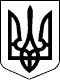 УКРАЇНАЧЕЧЕЛЬНИЦЬКА РАЙОННА РАДАВІННИЦЬКОЇ ОБЛАСТІРІШЕННЯ №__ травня  2018 року                                                                  19 сесія 7 скликання Про затвердження технічної документації з нормативної грошової оцінки земельної ділянки сільськогосподарського призначення, що перебуває у власності гр. Музиченко І.І.Розглянувши технічну документацію з нормативної грошової оцінки земельної ділянки  сільськогосподарського призначення, що перебуває у власності   гр. Музиченко І.І.  для ведення товарного сільськогосподарського виробництва  на території  Ольгопільської сільської ради Чечельницького району Вінницької області, розроблену Вінницькою регіональною філією ДП «Центр Державного земельного кадастру»,  керуючись статтями 10, 124, 186 Земельного Кодексу України, статтями 13, 23 Закону України «Про оцінку земель», статтею 43 Закону  України «Про місцеве самоврядування в Україні», враховуючи висновок державної експертизи землевпорядної документації Головного управління Держгеокадастру у Вінницькій області, висновок постійної комісії районної ради з питань земельних ресурсів та охорони довкілля, районна рада ВИРІШИЛА:	1. Затвердити технічну документацію з нормативної грошової оцінки земельної ділянки сільськогосподарського призначення, що перебуває у власності гр. Музиченко Ірини Іванівни для ведення товарного сільськогосподарського виробництва на території Ольгопільської сільської  ради Чечельницького району Вінницької області (за межами населеного пункту) загальною площею 0,0597 га з визначеною сумою 2546,10 грн.	2. Контроль за виконанням цього рішення покласти на постійну комісію районної ради з  питань  земельних   ресурсів  та  охорони  довкілля  (Федчишен М.О.).Голова районної ради                                                      С.В. П’яніщукФедчишен М.О.Катрага Л.П.Кривіцька І.О.Лисенко Г.М.Крук Н.А.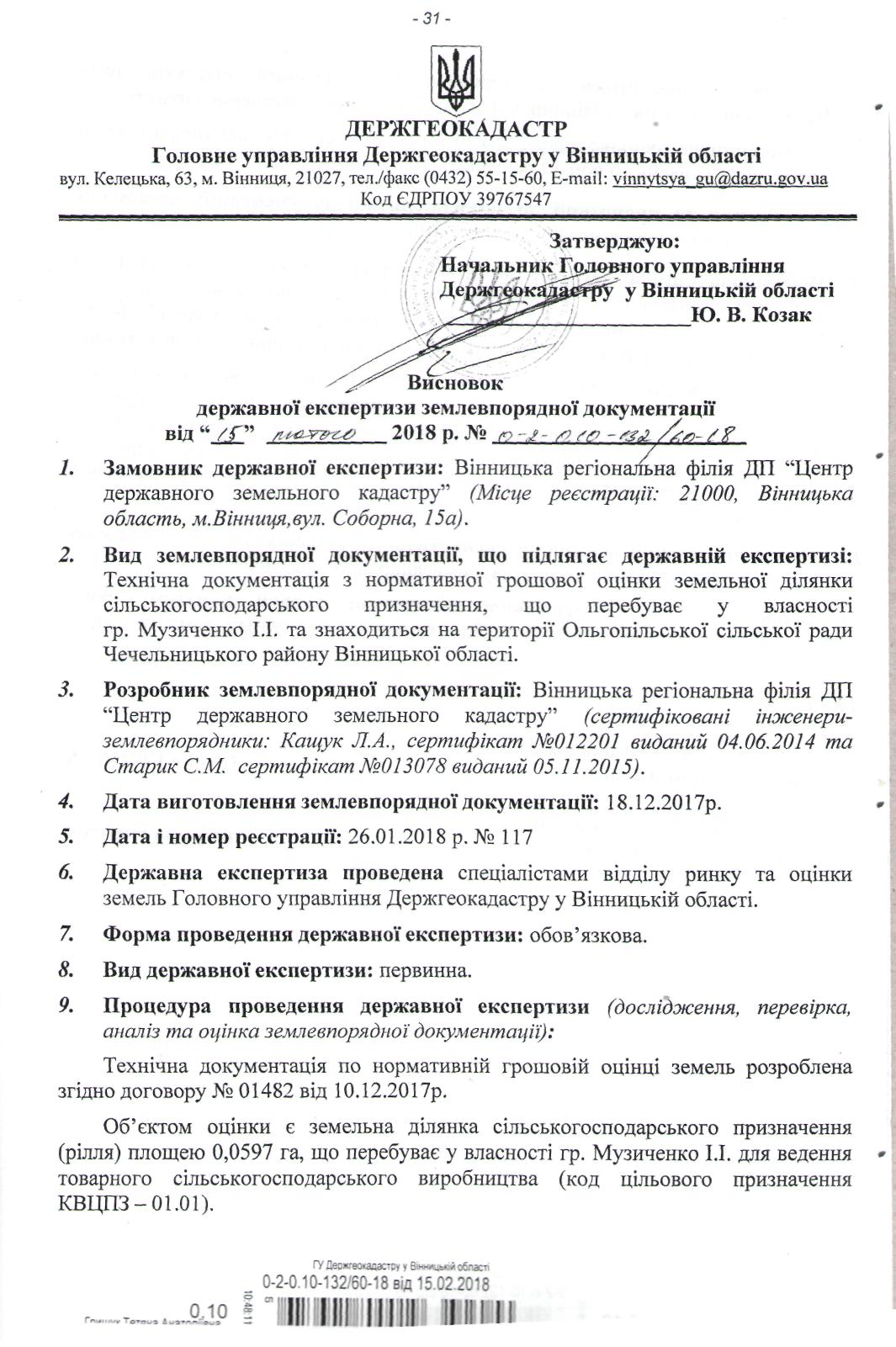 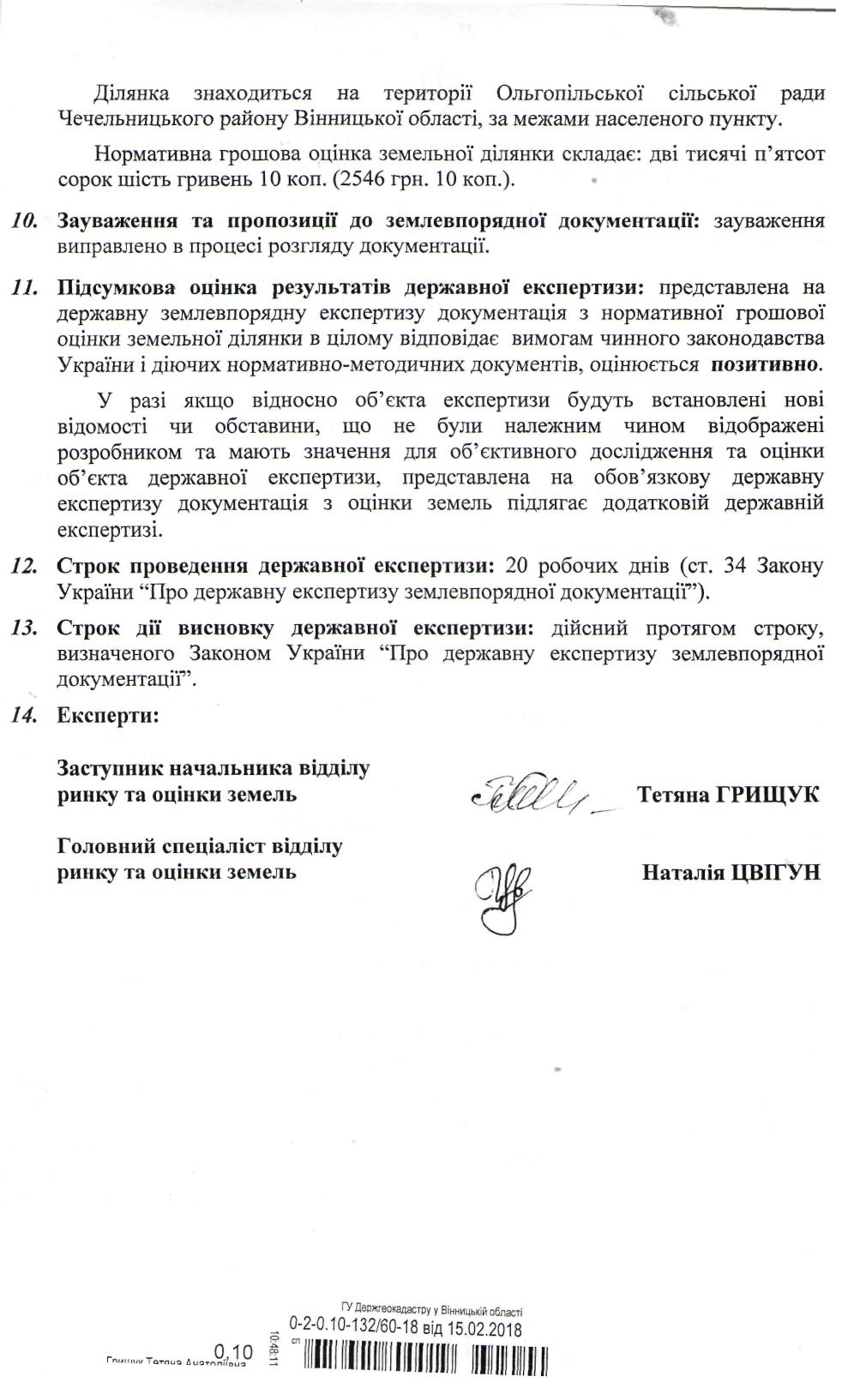 